R O M Â N I A 							JUDEŢUL MUREŞCONSILIUL LOCAL MUNICIPAL TÂRGU MUREŞ                                                                                                               Proiect(nu produce efecte juridice) *PRIMAR,Soós ZoltánH O T Ă R Â R E A     nr. ______din _____________________ 2023privind modificarea art. 2  pct. 1,  pct. 2, pct. 3 și pct. 4   din Hotărârea Consiliului Local al Municipiului Târgu Mureş nr. 3 din 2 noiembrie 2020 (renumerotată cu nr. 182/02.11.2020) privind organizarea comisiilor de specialitate ale  Consiliului local al Municipiului Târgu Mureş, cu modificările şi completările ulterioareConsiliul local municipal Târgu Mureş, întrunit în şedinţă ordinară,Având în vedere: Referatul de aprobare nr. 23414 din  17 aprilie 2024 privind modificarea art.2  pct. 1,  pct. 2,  pct. 3 și pct. 4  din Hotărârea Consiliului Local al Municipiului Târgu Mureş nr. 3 din 2 noiembrie 2020 (renumerotată cu nr. 182/02.11.2020) privind organizarea  comisiilor de specialitate ale  Consiliului local al Municipiului Târgu Mureş, cu modificările și completările ulterioare,  iniţiat de Primarul Municipiului Târgu Mureş prin Serviciul Relaţii cu consilierii, secretariat şi arhivă;Adresa nr. 22590/12.04.2024 a domnilor Mureșan Adrian și Chebuțiu Andrei, consilieri locali municipali Adresa nr.  23381/16.04.2024 a domnilor György Alexandru și Șarlea Horea Arthur, consilieri locali municipali Adresa nr.  23382/16.04.2024  a doamnei Oltean Mădălina Virginia și a domnului György Alexandru, consilieri locali municipali Hotărârea Consiliului Local al Municipiului Târgu Mureş nr. 3 din 2 noiembrie 2020 (renumerotată nr. 182/02.11.2020) privind organizarea  comisiilor de specialitate ale  Consiliului local al Municipiului Târgu Mureş;Hotărârea Consiliului Local al Municipiului Târgu Mureş nr. 242 din 17 decembrie 2020 privind renumerotarea actelor administrative emise de Consiliul local municipal Târgu Mureş din data de 2.11.2020 şi 9.11.2020Hotărârea Consiliului Local al Municipiului Târgu Mureş nr. 248 din 17 decembrie 2020 privind modificarea şi completarea Hotărârii Consiliului local municipal nr. 182/2020 referitoare la organizarea comisiilor de specialitate ale Consiliului local al municipiului Târgu MureşHotărârea Consiliului Local al Municipiului Târgu Mureş nr. 40 din 25 februarie 2021 privind modificarea art.2 pct. 5 din Hotărârea Consiliului Local al Municipiului Târgu Mureş nr. 3 din 2 noiembrie 2020 (renumerotată cu nr. 182/02.11.2020) privind organizarea comisiilor de specialitate ale Consiliului local al Municipiului Târgu MureşHotărârea Consiliului Local al Municipiului Târgu Mureş nr. 174 din 26 mai 2022 privind aprobarea modificării art.2 pct. 4 din Hotărârea Consiliului Local al Municipiului Târgu Mureş nr. 3 din 2 noiembrie 2020 (renumerotată cu nr. 182/02.11.2020) privind organizarea comisiilor de specialitate ale Consiliului local al Municipiului Târgu MureşHotărârea Consiliului Local al Municipiului Târgu Mureş nr. 14 din 31 ianuarie 2023 privind aprobarea modificării art. 2 pct. 5 din Hotărârea Consiliului Local al Municipiului Târgu Mureş nr. 3 din 2 noiembrie 2020 (renumerotată cu nr. 182/02.11.2020) privind organizarea comisiilor de specialitate ale Consiliului local al Municipiului Târgu MureşHotărârea Consiliului Local al Municipiului Târgu Mureş nr. 70 din 28 martie 2024 privind aprobarea modificării art. 2 pct. 1 din Hotărârea Consiliului Local al Municipiului Târgu Mureş nr. 3 din 2 noiembrie 2020 (renumerotată cu nr. 182/02.11.2020) privind organizarea comisiilor de specialitate ale Consiliului local al Municipiului Târgu MureşRaportul Comisiilor de specialitate din cadrul Consiliului local municipal Târgu Mureş.În temeiul prevederilor art. 124,  art.129 alin. (1),  alin.(14), art. 139 alin.(1), art. 196 alin.(1) lit.a) şi ale art. 243 alin.(1) lit.a) din O.U.G. nr. 57/2019 privind Codul Administrativ, cu modificările și completările ulterioare,H o t ă r ă ş t e:      Art. I.  Se modifică  art.2  pct.1, pct. 2,  pct. 3 și pct. 4  din Hotărârea Consiliului Local al Municipiului Târgu Mureş nr. 3 din 2 noiembrie 2020 (renumerotată cu nr. 182/02.11.2020) privind organizarea  comisiilor de specialitate ale  Consiliului local al Municipiului Târgu Mureş, cu modificările şi completările ulterioare, după cum urmează:la Comisia de studii, prognoze economico-sociale, buget-finanţe şi administrarea domeniului public şi privat al municipiului Târgu Mureş domnul consilier local Chebuțiu Andrei se înlocuieşte cu domnul consilier local Mureșan Adrian. la Comisia de studii, prognoze economico-sociale, buget-finanţe şi administrarea domeniului public şi privat al municipiului Târgu Mureş doamna consilier local Oltean Mădălina Virginia se înlocuieşte cu domnul consilier local György Alexandru. la  Comisia pentru activităţi ştiinţifice, învăţământ, sănătate, cultură, sport, agrement şi integrare europeană, probleme de minorităţi şi culte, domnul consilier local Mureșan Adrian se înlocuieşte cu domnul  consilier local Chebuțiu Andrei. la Comisia pentru servicii publice și comerț domnul consilier local György Alexandru se înlocuieşte cu doamna consilier local Oltean Mădălina Virginia.la Comisia de organizare şi dezvoltare urbanistică, realizarea lucrărilor publice, protecţia mediului înconjurător, conservarea monumentelor istorice şi de arhitectură domnul consilier local György Alexandru se înlocuieşte cu domnul consilier local Șarlea Horea Arthur.Art. II În conformitate cu prevederile art. 252, alin. 1, lit. c și ale art. 255 din O.U.G. nr. 57/2019 privind Codul Administrativ precum și ale art. 3, alin. 1 din Legea nr. 554/2004, privind contenciosul administrativ, prezenta Hotărâre se înaintează Prefectului Judeţului Mureş pentru exercitarea controlului de legalitate.	 Art. III. Prezenta hotărâre se aduce la cunoştinţă publică şi se comunică prin grija
Secretarului general al  municipiului Târgu Mureş, la:Primarul Municipiului  Târgu Mureș,Membrilor Comisiilor de specialitate ale Consiliului local municipal Târgu Mureş,Direcţiilor  şi serviciile de specialitate din cadrul Municipiului Târgu Mureş,Instituțiilor publice de interes local, cu personalitate juridică, aflate în subordinea Consiliului local municipal Târgu Mureş.Viză de legalitateSecretarul General al Municipiului Târgu Mureş,                                                                 Bordi Kinga *Actele administrative sunt hotărârile de Consiliu local care intră în vigoare şi produc efecte juridice după îndeplinirea condiţiilor prevăzute de art. 129, art. 139 din O.U.G. nr. 57/2019 privind Codul AdministrativMUNICIPIUL TÂRGU MUREŞ	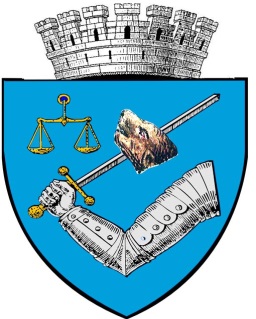 ROMÂNIA – 540026 Târgu Mureş, Piaţa Victoriei nr. 3Tel: 00-40-265-268.330Serviciul Relaţii cu consilierii, secretariat şi arhivăNr. 23414 din data de 17 aprilie 2024                              INIŢIATOR,                                                                                                                                                               PRIMAR,				                                       Soós ZoltánREFERAT  DE  APROBAREprivind modificarea art. 2  pct. 1,  pct. 2, pct. 3 și pct. 4   din Hotărârea Consiliului Local al Municipiului Târgu Mureş nr. 3 din 2 noiembrie 2020 (renumerotată cu nr. 182/02.11.2020) privind organizarea comisiilor de specialitate ale  Consiliului local al Municipiului Târgu Mureşcu modificările şi completările ulterioareAvând în vedere: Adresa nr. 22590/12.04.2024 a domnilor Mureșan Adrian și Chebuțiu Andrei, consilieri locali municipali,  Adresa nr.  23381/16.04.2024 a domnilor György Alexandru și Șarlea Horea Arthur, consilieri locali municipali, Adresa nr.  23382/16.04.2024  a doamnei Oltean Mădălina Virginia și a domnului György Alexandru, consilieri locali municipali, se impune necesitatea modificării componenţei comisiilor de specialitate ale  Consiliului local al Municipiului Târgu Mureş. Prin Hotărârea Consiliului Local al Municipiului Târgu Mureş nr. 3 din 2 noiembrie 2020 (renumerotată nr. 182/02.11.2020) privind organizarea  comisiilor de specialitate ale  Consiliului local al Municipiului Târgu Mureş, modificată prin Hotărârile Consiliului Local al Municipiului Târgu Mureş nr. 242 din 17 decembrie 2020,  nr. 248 din 17 decembrie 2020, nr. 40 din 25 februarie 2021, nr. 174 din 26 mai 2022, nr. 14 din 31 ianuarie 2023 și 70 din 28 martie 2024, s-a stabilit componența comisiilor de specialitate. Având în vedere cele de mai sus, domnul consilier local Chebuțiu Andrei urmează să completeze componenţa Comisiei pentru activităţi ştiinţifice, învăţământ, sănătate, cultură, sport, agrement şi integrare europeană, probleme de minorităţi şi culte, doamna consilier local Oltean Mădălina Virginia  urmează să completeze componenţa Comisiei pentru servicii publice și comerț, domnul consilier local Șarlea Horea Arthur urmează să completeze componenţa Comisiei de organizare şi dezvoltare urbanistică, realizarea lucrărilor publice, protecţia mediului înconjurător, conservarea monumentelor istorice şi de arhitectură , iar domnii consilieri locali Mureșan Adrian și György Alexandru urmează să completeze componenţa Comisiei de studii, prognoze economico-sociale, buget-finanţe şi administrarea domeniului public şi privat al municipiului Târgu Mureş.Pentru aceste considerente supunem spre dezbatere şi aprobare proiectul de hotărâre privind modificarea art. 2  pct. 1,  pct. 2, pct. 3 și pct. 4   din Hotărârea Consiliului Local al Municipiului Târgu Mureş nr. 3 din 2 noiembrie 2020 (renumerotată cu nr. 182/02.11.2020) privind organizarea comisiilor de specialitate ale  Consiliului local al Municipiului Târgu Mureş, cu modificările şi completările ulterioare.Secretarul General al Municipiului Târgu Mureş,                                                                 Bordi Kinga                                                                                                                               Întocmit                                                                                                          Şef Serviciu,                                                                                                     Amza Adela Cristina